Постоянный комитет по авторскому праву и смежным правамСорок вторая сессияЖенева, 9–13 мая 2022 г.пРОЕКТ ПовесткИ дняподготовлен СекретариатомОткрытие сессииПринятие повестки дня сорок второй сессииВыборы должностных лицАккредитация новых неправительственных организацийПринятие отчета о сорок первой сессии Постоянного комитета по авторскому праву и смежным правамОхрана прав вещательных организацийОграничения и исключения для библиотек и архивовОграничения и исключения для образовательных и научно-исследовательских учреждений и лиц с другими ограниченными способностямиПрочие вопросыПредложение о проведении исследования в области использования авторского права в цифровой средеПредложение Сенегала и Конго включить вопрос о праве долевого участия (право следования) в повестку дня будущей работы Постоянного комитета по авторскому праву и смежным правам Всемирной организации интеллектуальной собственностиПредложение Российской Федерации об укреплении охраны прав режиссеров-постановщиков на международном уровнеПредложение о включении в повестку дня и план будущей работы Постоянного комитета по авторскому праву и смежным правам Всемирной организации интеллектуальной собственности (ВОИС) исследования по вопросу о праве на вознаграждение за выдачу произведений в публичных библиотекахЗакрытие сессии[Конец документа]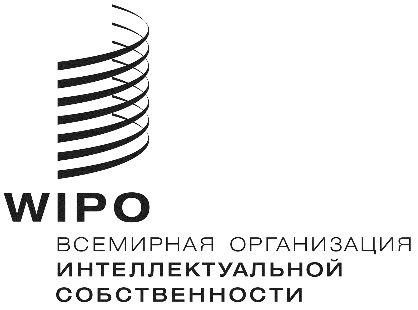 Rsccr/42/1 PROV. sccr/42/1 PROV. sccr/42/1 PROV. оригинал: английскийоригинал: английскийоригинал: английскийДата:  10 февраля 2022 г.Дата:  10 февраля 2022 г.Дата:  10 февраля 2022 г.